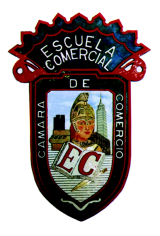 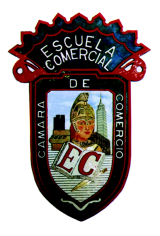 OBJETIVO: Al término de la clase, el alumno será capaz de aplicar la diferente terminología culinaria vista en clase, así como el desarrollo adecuado dentro del área de preparación de alimentos y bebidas manipulando de una forma adecuada los alimentos.INSTRUCCIONES: Asiste al área de preparación de alimentos y bebidas de la escuela con los insumos necesarios  para la preparación de los platillos de la práctica correspondiente, es necesario que para el desarrollo de la práctica asistas con el uniforme completo de cocina el cual consiste de filipina blanca limpia, medio mandil blanco o negro y red para el cabello, así como materiales adicionales de cocina. PRÁCTICA No. 7ENCHILADAS SUIZAS 6 porcionesINGREDIENTES4 cucharadas de cebolla picada1 diente de ajo500g de tomates verdes cocidos3 chiles de árbol cocidos1 taza de hojas de cilantro, desinfectadas1 taza de agua (250 ml)2 cucharadas de consomé de pollo2 cucharadas de aceite1 taza de crema36 tortillas de maíz, pasadas por aceite caliente1 pechuga de pollo, cocida y deshebrada300g de queso manchego en láminas1/2 cebolla fileteadaMOLDE DESECHABLE MEDIANO DOMOS DESECHABLES O TOPPERS BROWNIES DE MOCA10 PORCIONESINGREDIENTES50 gr mantequilla sin sal115 gr chocolate semiamargo troceado175 gr azúcar mascabado2 piezas huevo1 cucharada de café soluble disuelto en una cucharada de agua caliente y frío85 gr harina½ cucharadita de levadura en polvo (1 sobre)50 gr nuez pecana en trozosPapel estrella (4 hojas)25 gr de azúcar glass1 MOLDE RECTANGULAR1 COLADOR MATERIAL NECESARIO PARA LA ELABORACIÓN DE LA PRÁCTICA.3 BOWLS2 TABLAS PARA PICAR 2 CUCHILLOS2 CUCHARAS 1 SARTEN1 TAZA MEDIDORA BATIDORALICUADORA 1 OLLAGrupos: 42-ACLASES: 54, 55 Y 56                            Profra. Brenda Hernández González                   Fecha: Miércoles 29 de Noviembre de 2017